Муниципальное бюджетное общеобразовательное учреждениеосновная общеобразовательная школа № 21муниципального образования Тимашевский районКласс: 5Предмет: математикаУМК: Тема: «Признаки делимости»Образовательные технологии: здоровьесберегающая технология, технология развития критического мышления.Учитель: Кристина Геннадьевна Комлева«Математика 5 класс» автор С.М. Никольский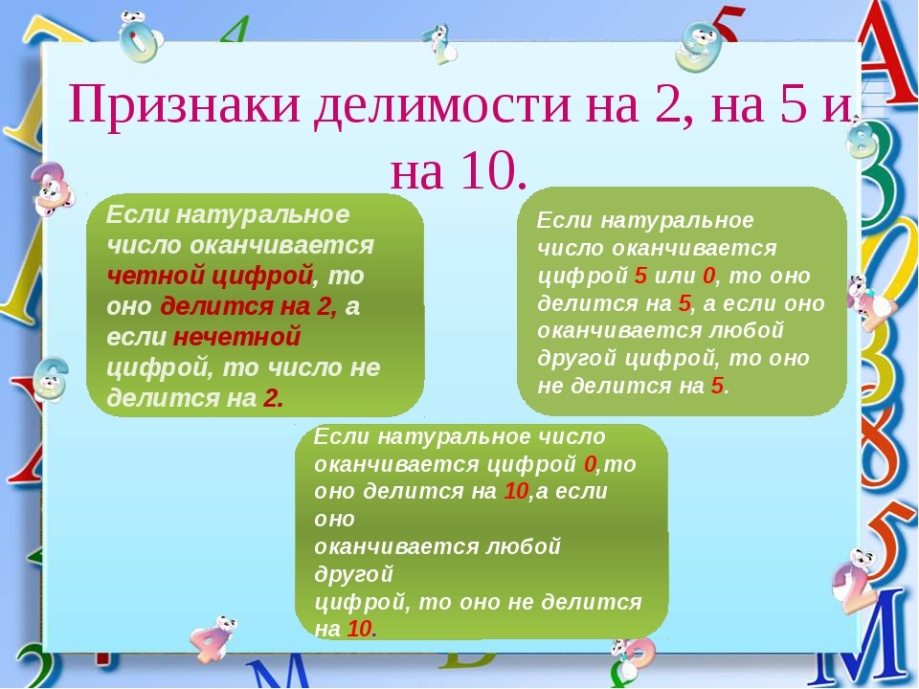 